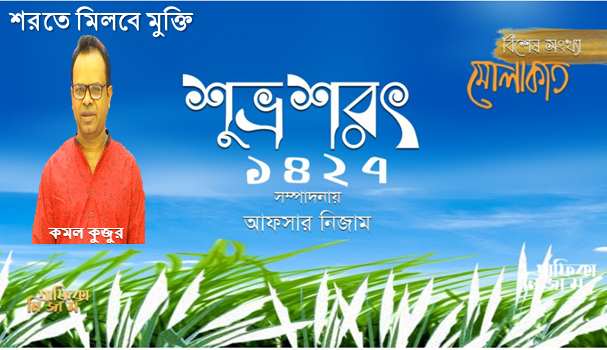 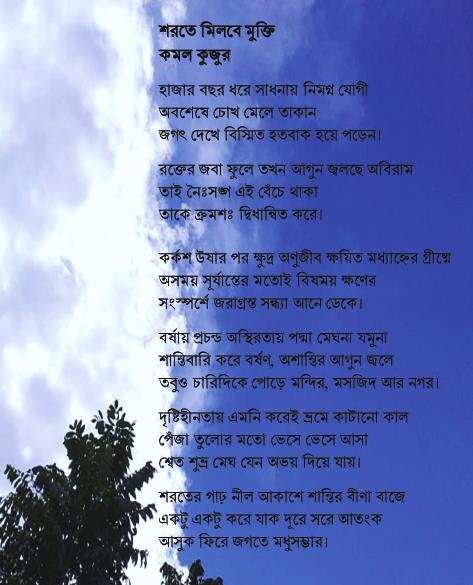 কমল কুজুরসহকারী শিক্ষক (বাংলাদেশ ও বিশ্ব পরিচয়)বাংলাহিলি সরকারি বালিকা উচ্চ বিদ্যালয়, হাকিমপুর,দিনাজপুর।শিক্ষক বাতায়ন আইডিhttps://www.teachers.gov.bd/profile/kamal kujur